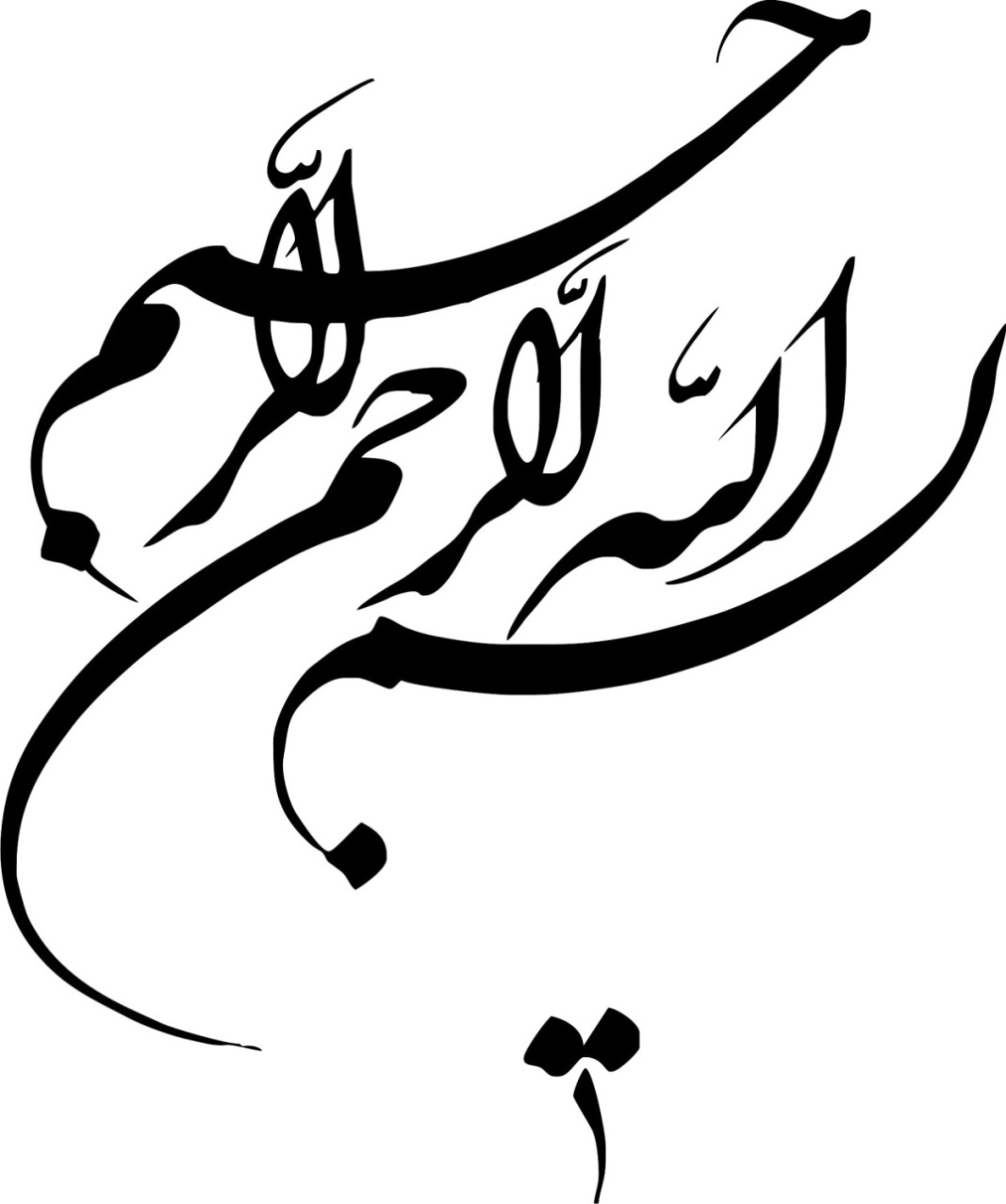 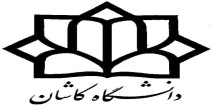 دانشکده .........گروه آموزشی ...............پایاننامه کارشناسی ارشد در رشتهعنوان کامل رشته- گرایش تحصیلی عنوان کامل پایاننامه توسط: نام و نامخانوادگی دانشجو استاد(ان) راهنمادکتر .............................................................دکتر ..............................................................استاد(ان) مشاوردکتر .............................................................دکتر ..............................................................(ماه شمسی) - -13تعهدنامهدر این پایان نامه با عنوان:1- مطالب مندرج در این پایاننامه حاصل تحقیق و پژوهش اینجانب بوده و صحت مطالب نگارش شده مورد تأیید می باشد و در مواردی که از یافتههای علمی و پژوهشی دیگر محققان تحت عنوان کتاب، پایاننامه، مقاله و غیره استفاده نمودهام؛ رعایت کامل امانتداری را در ذکر مشخصات و منابع و مآخذ استفاده شده نموده و آن را در فهرست مربوطهاش درج کردهام.2- تمامی یا بخشی از پایاننامه قبلاَ برای دریافت هیچ مدرک تحصیلی یا امتیازی (هم سطح، پایینتر یا بالاتر) در سایر دانشگاهها و موسسات آموزش عالی توسط اینجانب و یا فرد دیگری ارائه نگردیده است و در تدوین متن پایاننامه چارچوب مصوب دانشگاه را به طور کامل رعایت کردهام.3- مقالات مستخرج از این پایاننامه کاملاَ حاصل پژوهش اینجانب بوده و از هرگونه جعل در داده ها و یا تغییر پرهیز شده است.4- کلیه حقوق مادی و معنوی مترتب بر نتایج، مطالعات، اختراعات، ابتکارات و نوآوریهای ناشی از تحقیق، همچنین چاپ و تکثیر، نسخهبرداری، ترجمه و اقتباس از این پایاننامه برای دانشگاه کاشان محفوظ است. نقل مطالب با ذکر منبع بلامانع است.5- درصورت اثبات تخلف در هر زمان مدرک تحصیلی صادر شده توسط دانشگاه کاشان از درجه اعتبار ساقط و با اینجانب مطابق ضوابط و مقررات مربوط رفتار خواهد شد.                                                      امضاءتقدیمنام فرد یا افرادی که پایاننامه به ایشان تقدیم میشود، در اینجا نوشته شود. (این قسمت اختیاری است)سپاسگزاریسپاسگزاری از افرادی که در انجام پایاننامه همکاری کردهاند، در اینجا نوشته شود. اسامی Bold  باشد. (این قسمت اختیاری است)چکیدهچکیده به فارسی در اینجا نوشته شود. در اين قسمت کارهاي انجام شده و نتايج بدست آمده در تحقيق بطور مختصر همراه با 4 تا 8 کلمه کليدی ارائه شود. حداکثر يک صفحه و بدون ذکر فرمول، شکل و مرجع باشدواژگان کلیدی: واژگان کلیدی در اینجا نوشته شود  Bold  باشد.فهرست مطالبعنوان                                                                                                          شماره صفحهفهرست جدولهافهرست شکلهافهرست نشانههای اختصارینشانه                                                                                                    مفهوم                                    ر.ک.                                                                                           رجوع کنید بهفصل اولمقدمه و تاریخچه1-1- عنوان اصلی متن مربوط به عنوان اصلی در اینجا نوشته شود. مدار ساده  CMOS در شکل 1 آورده شده است.1-1-1- عنوان فرعی متن مربوط به عنوان فرعی در اینجا نوشته شود. در شکل 2 مدار نشان داده شده است.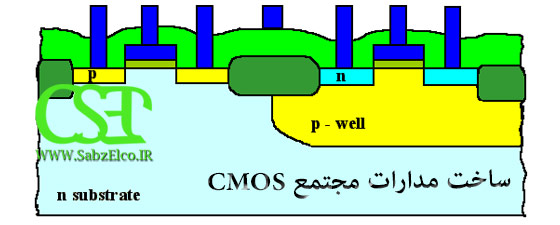 شکل 1: مدار سادهمتن مربوط به عنوان فرعی در اینجا نوشته شود. ساختار مدار در شکل 3 نمایش داده شده است.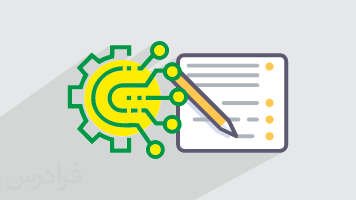 شکل 2: طرح مدار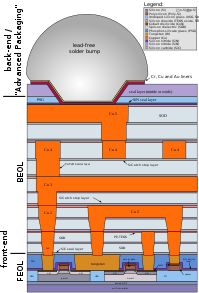 شکل 3: ساختار مدارمتن مربوط به عنوان فرعی در اینجا نوشته می‌شود. نتایج در جدول 1 آورده شده است.متن مربوط به عنوان فرعی در اینجا نوشته شود. متن مربوط به عنوان فرعی در اینجا نوشته شود.متن مربوط به عنوان فرعی در اینجا نوشته شود.متن مربوط به عنوان فرعی در اینجا نوشته شود.متن مربوط به عنوان فرعی در اینجا نوشته شود.جدول 1: نتایج شبیه‌سازیها1-2-توضیح نظریهفصل دوممعرفی موضوع و مبانی فنی 2-1- مقدمهمتن مربوط به عنوان اصلی در اینجا نوشته شود.2-2- معرفی متن مربوط به عنوان فرعی در اینجا نوشته شود. نماد Ω برای نشان دادن مقدار مقاومت است    (2-1)                                                                            2-2-1- معرفی متن مربوط به عنوان فرعی در اینجا نوشته شود.فصل سوممرور کارهای و تحقیقات انجام شده پیشین 3-1- مقدمهمتن مربوط به عنوان اصلی در اینجا نوشته شود.3-2- معرفی تحلیلی منبع اولرابطه 3-1 این مفهوم را بیان می‌کند:										(3-1)که در این رابطه ...3-3- معرفی تحلیلی منبع دوممتن مربوط به عنوان فرعی در اینجا نوشته شود.فصل چهارممعرفی تحقیق انجام شده4-1- مقدمهمتن مربوط به عنوان اصلی در اینجا نوشته شود.فصل پنجمخلاصه، نتیجه‌گیری و پیشنهادات5-1- خلاصه و نتیجه‌گیریمتن مربوط به عنوان اصلی در اینجا نوشته شود ‎[4].5-2- پیشنهاداتمتن مربوط به عنوان اصلی در اینجا نوشته شود.منابع و مراجعمنابع به ترتیب ظهور در متن و مطابق الگوی استاندارد نوشته شوند.Coward, H. G., & Maguire, D. C. (Eds.). (1999). Visions of a new earth: Religious perspectives on population, consumption, and ecology. , :   of  Press. Retrieved February9, 2004, from the NetLibrary databaseM., McCright, & R. E. Dunlap, (2003). Defeating Kyoto: The conservative movement's impact on U.S. climate change policy. Social Problems, 50, 348-373.Stein, H. F. (2003, Spring). The inner world of workplaces: Accessing this world through poetry, narrative literature, music, and visual art. Consulting Psychology Journal: Practice & Research, 55(2), 84-93.Andjic, V., Hardy, G. E. S., Cortinas, M. N., Wingfield, M. J., & Burgess, T. I. (2007). Multiple gene genealogies reveal important relationships between species of Phaeophleospora infecting Eucalyptus leaves. FEMS Microbiology Letters, 268(1), 22-Ignatov, I. (2013). Eastward voyages and the late medieval European worldview (Master’s thesis, University of Canterbury, Christchurch, New Zealand).Game, A. (2001). Creative ways of being. In J. R. Morss, N. Stephenson & J. F. H. Rappard (Eds.), Theoretical issues in psychology: Proceedings of the International Society for Theoretical Psychology 1999 Conference (pp. 3-12). Sydney: Springer.Bekker, T. F. (2007). Efficacy of water soluble silicon for control of Phytophthora cinnamomi root rot of avocado (Doctoral dissertation, University of Pretoria).NCAA Committee on Sportsmanship and Ethical Conduct. (n.d.). Operations plan 2001-02 and 2002-03: Strategic planning and budgeting for the2002-03 and 2003-04 Academic Years. Retrieved February 9, 2004,Coward, H. G., & Maguire, D. C. (Eds.). (1999). Visions of a new earth: Religious perspectives on population, consumption, and ecology. , :   of  Press. Retrieved February9, 2004, from the NetLibrary database.Fredrickson, B. L. (n. d.). Cultivating positive emotions to optimize health and well-being. Prevention & Treatment, 3, Article 0001a. Retrieved February 9, 2004, fromپیوست‌ها(اختیاری است در صورت لزوم) پیوست‌ 1در این‌جا واردشود.AbstractWrite the abstract hereKey words: Write the key words here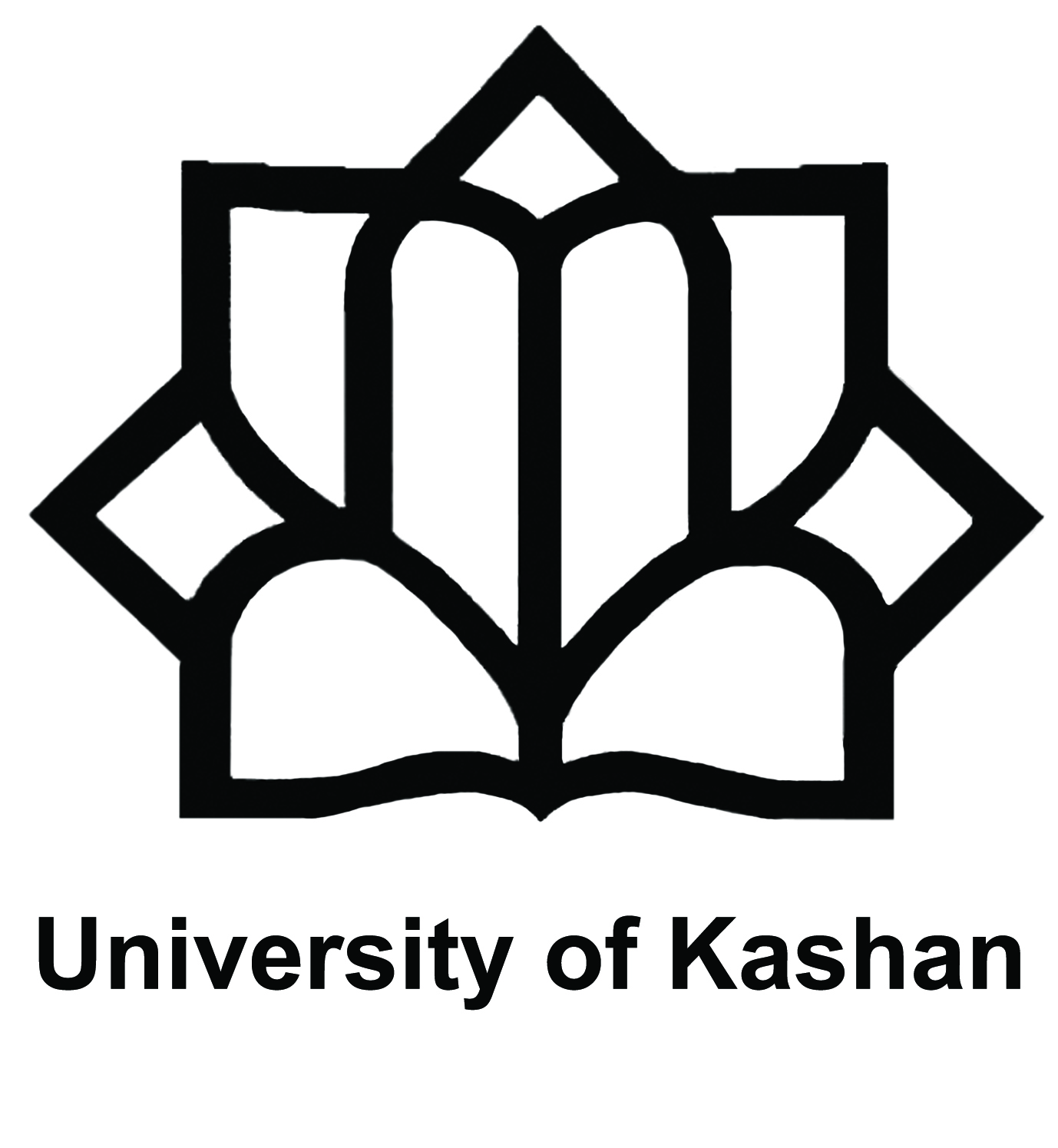 Faculty of ……..Department of (or Research Center for) ………M.Sc / M.A Thesis in Full Name of Field-Area of study English Title of the Thesis By:…………………………………Supervisor (s): Dr. ……………………….Dr. ……………………….Advisor(s): Dr. ……………………….Dr. ……………………….Month year 	صورتجلسه دفاع از پایان نامهکارشناسی ارشدجلسه دفاع از پایان نامهی خانم / آقای ................ دانشجوی مقطع کارشناسی ارشد رشته – گرایش ..................................................... با شماره دانشجويي ................................. تحت عنوان ................................................................................................................................................................................ با حضور هیأت داوران روز .................. مورخ ........................ تشکیل و با نمره به عدد ........... و به حروف ........... و درجه .............. مورد تایید قرار گرفت.                                                                                      	اعضاء هیات داوران 	صورتجلسه دفاع از پایان نامهکارشناسی ارشدجلسه دفاع از پایان نامهی خانم / آقای ................ دانشجوی مقطع کارشناسی ارشد رشته – گرایش ..................................................... با شماره دانشجويي ................................. تحت عنوان ................................................................................................................................................................................ با حضور هیأت داوران روز .................. مورخ ........................ تشکیل و با نمره به عدد ........... و به حروف ........... و درجه .............. مورد تایید قرار گرفت.                                                                                      	اعضاء هیات داوران 	صورتجلسه دفاع از پایان نامهکارشناسی ارشدجلسه دفاع از پایان نامهی خانم / آقای ................ دانشجوی مقطع کارشناسی ارشد رشته – گرایش ..................................................... با شماره دانشجويي ................................. تحت عنوان ................................................................................................................................................................................ با حضور هیأت داوران روز .................. مورخ ........................ تشکیل و با نمره به عدد ........... و به حروف ........... و درجه .............. مورد تایید قرار گرفت.                                                                                      	اعضاء هیات داوران                                                                                    دکتر ...                                                                                    مدیر تحصیلات تکمیلی و استعدادهای درخشاننام و نام خانوادگی دانشجو:شکل 1: مدار ساده	1شکل 2: طرح مدار	2شکل 3: ساختار مدار	2